Preferred 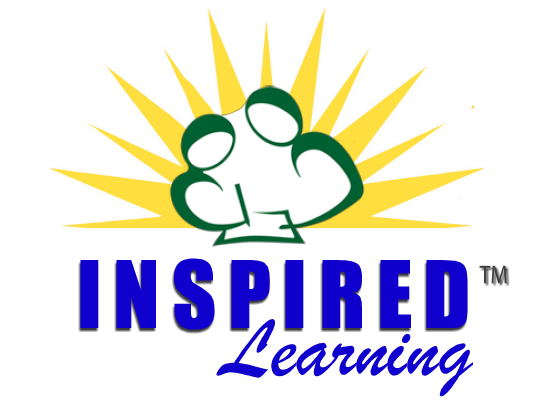 